Представитель: Представитель: ID 108854040Сдается полноценная трехкомнатная квартира, в центре города.
Район с развитой инфраструктурой, автобусная, трамвайная остановка, рядом школы, детские сады, различные детские секции.
Квартира с свежим ремонтом, ни разу не сдавалась, делали ремонт для себя.
Квартира укомплектована всем необходимым для комфортной жизни)
В кухне: 
Встроенная варочная панель и духовой шкаф
Встроенная микроволновая печь 
Встроенная посудомоечная машина
Телевизор
Чайник
Вся необходимая посуда имеется.
 
Одна комната полностью укомплектована: 
Огромный шкаф
Кровать с прикроватными тумбами
Туалетный столик

Два сан узла с ванной и стиральной машиной

Коммунальные платежи включены.
Заезжай и живи 

Объявление от собственника, агентствам просьба не беспокоить!!! Звонить до 17:00Телефоны: +7 962 876-84-79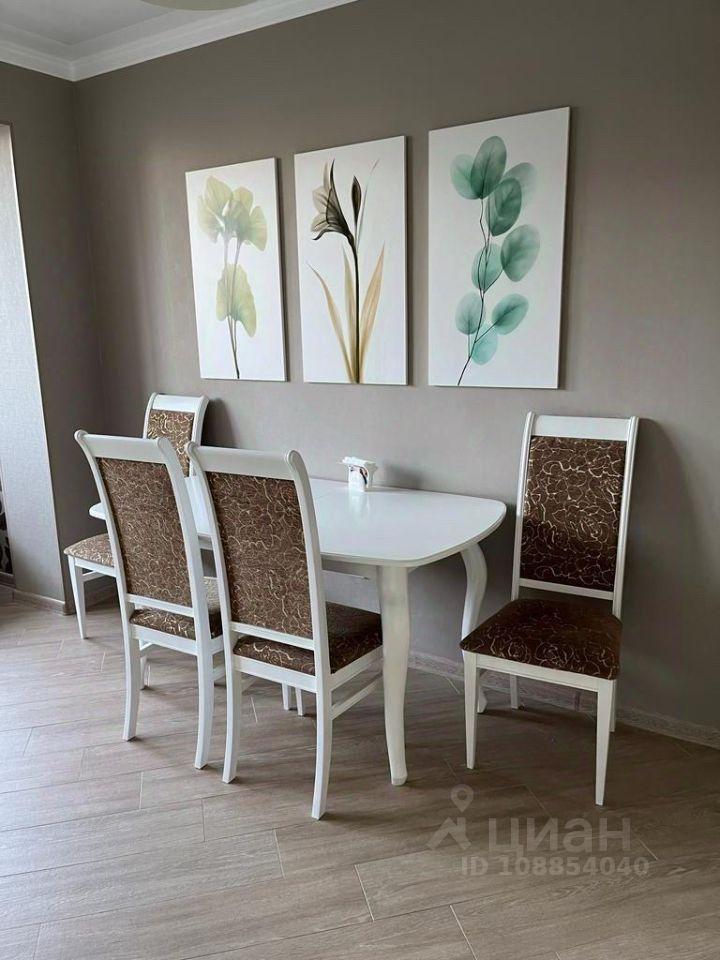 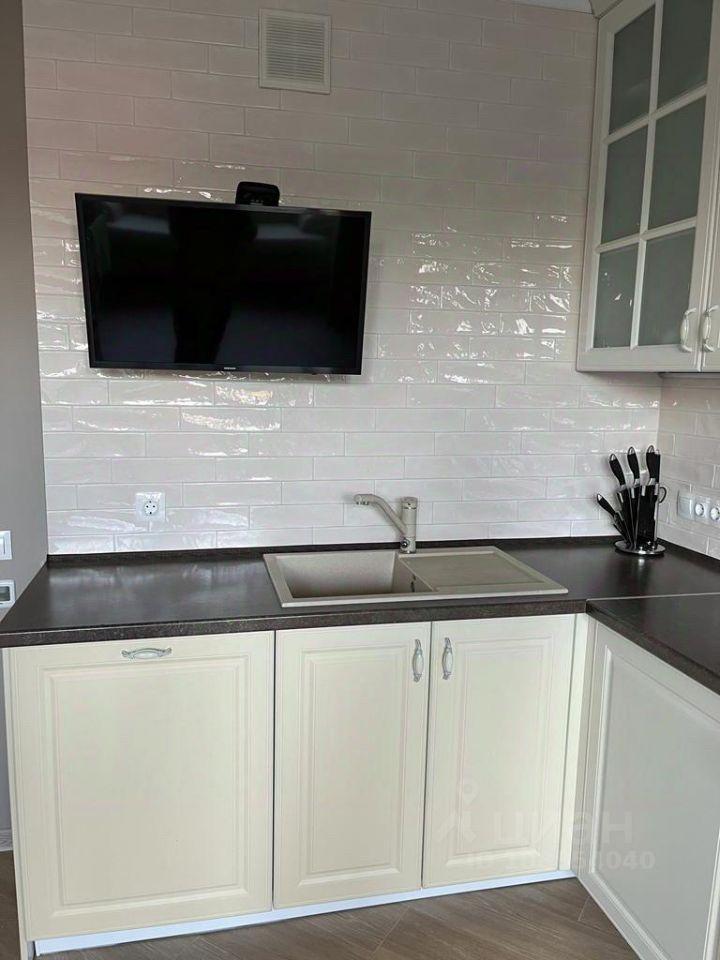 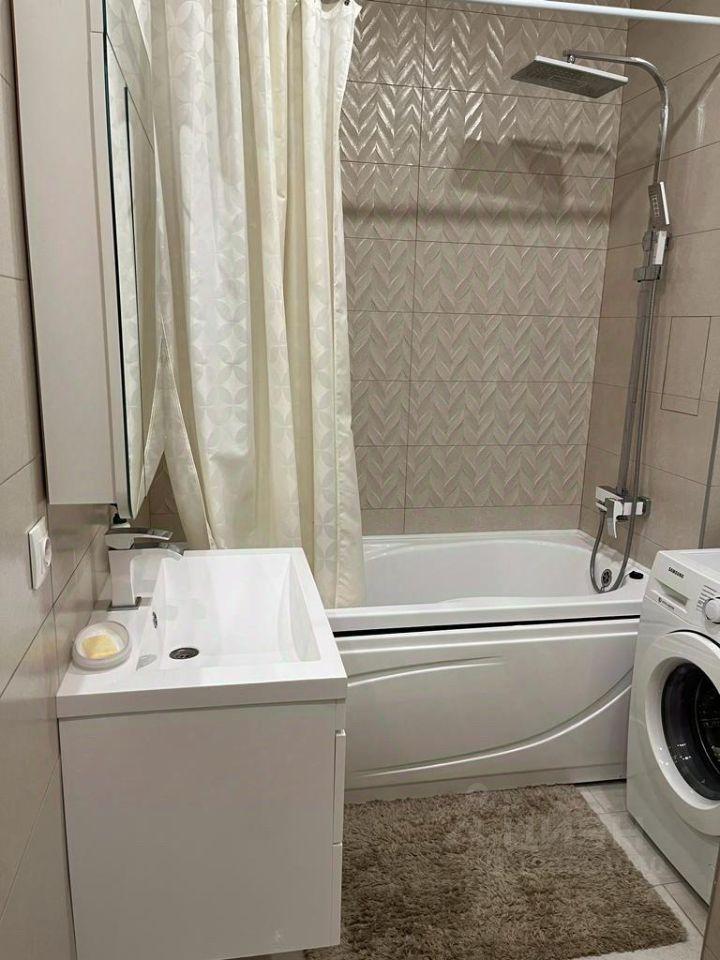 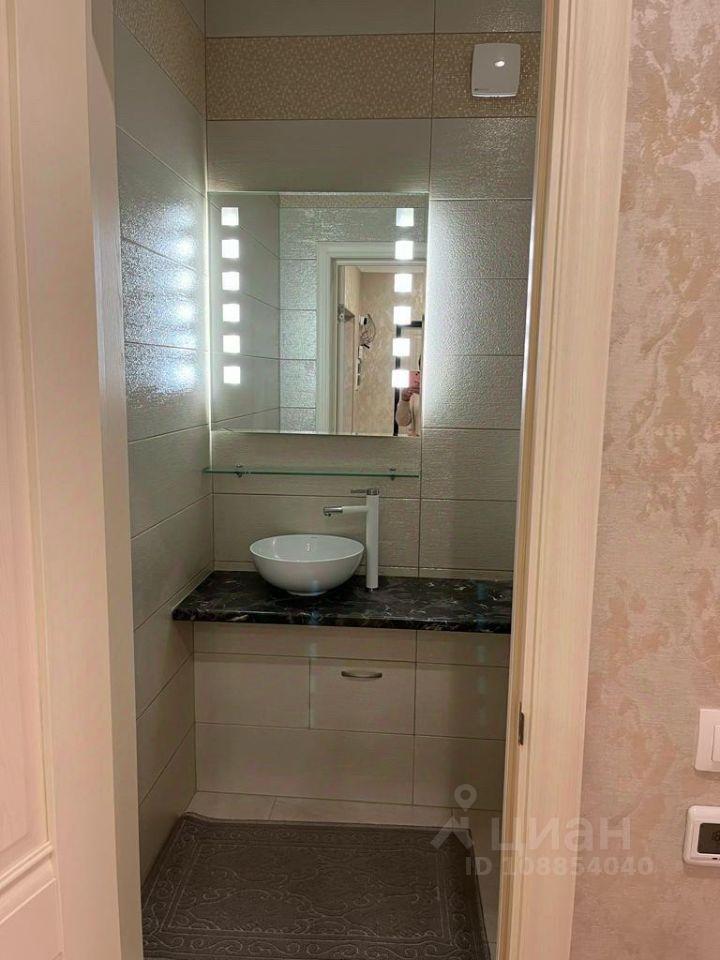 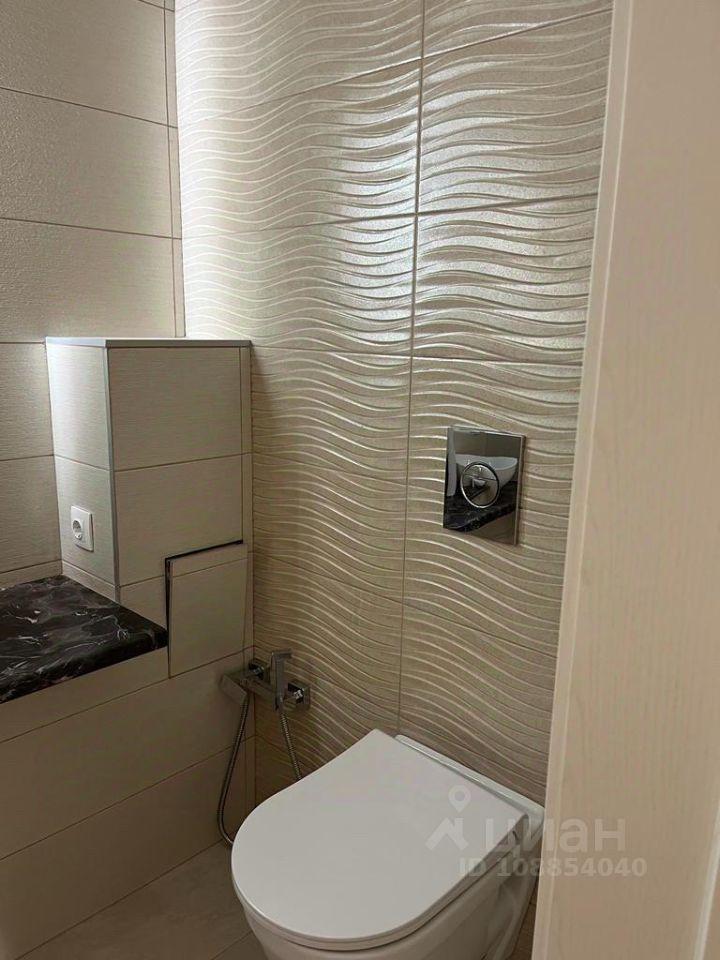 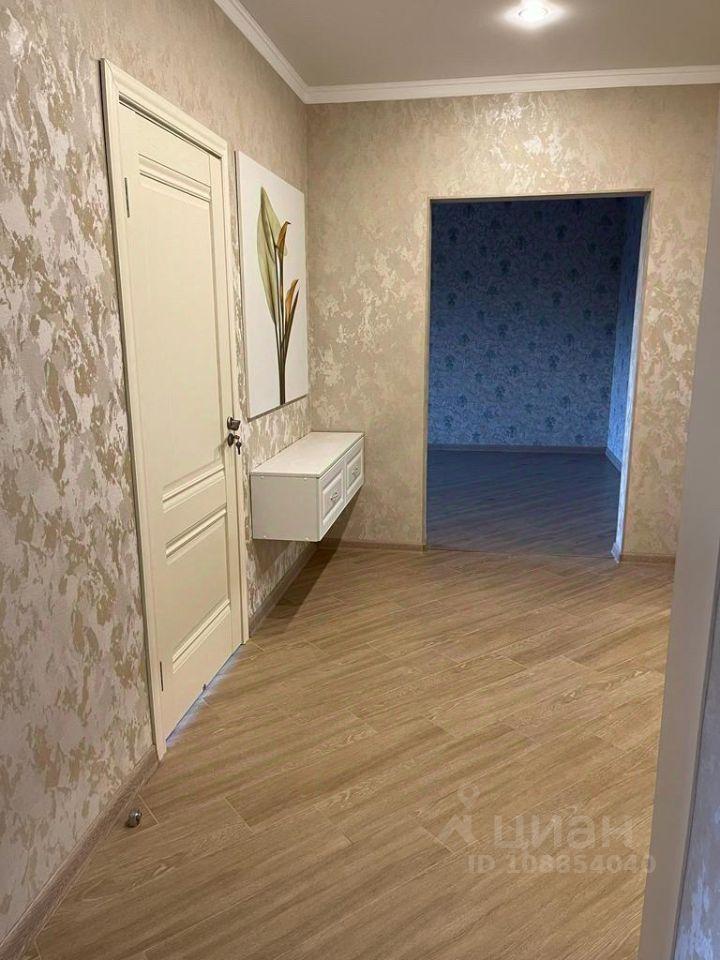 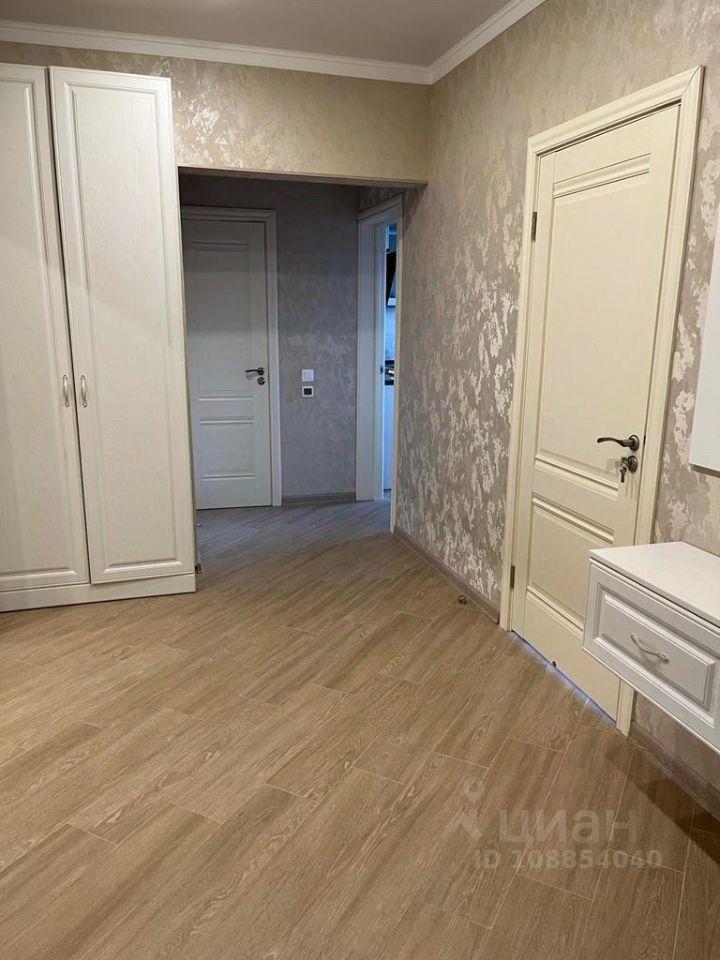 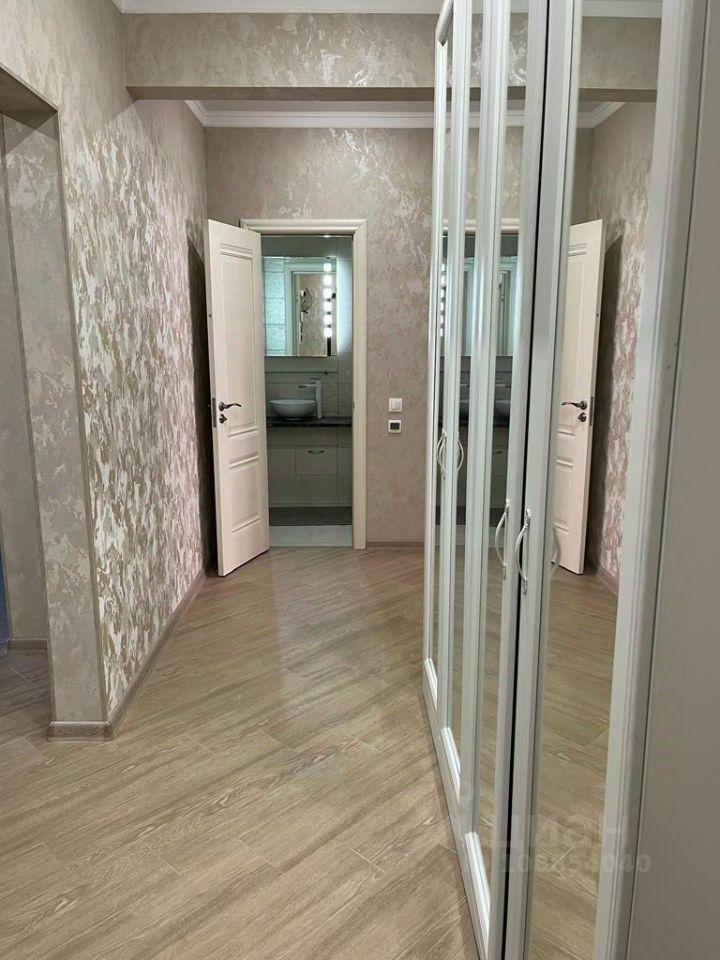 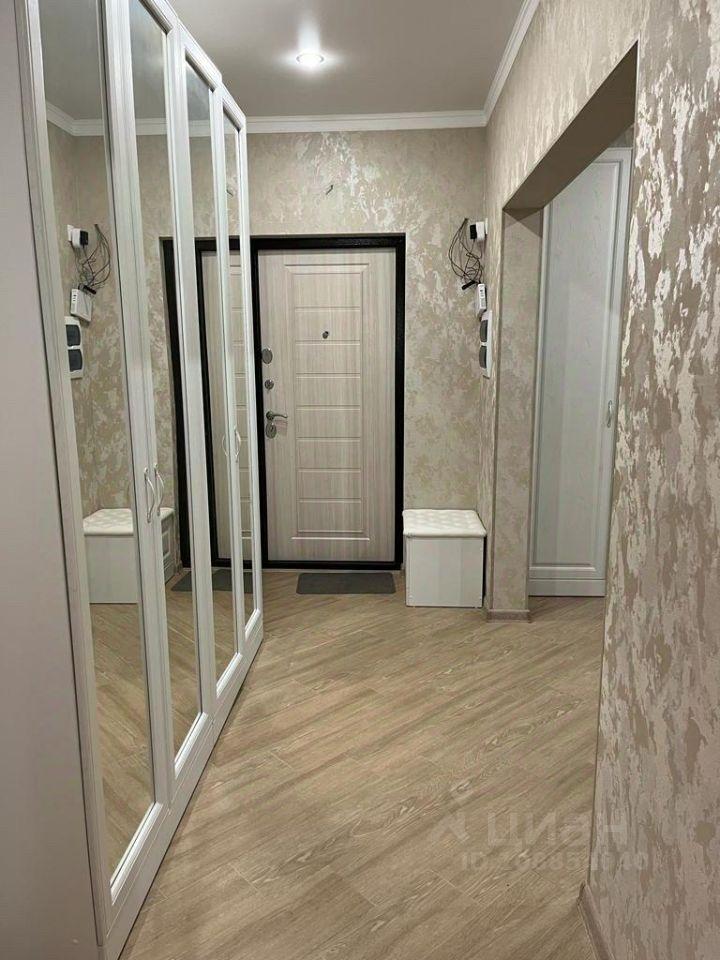 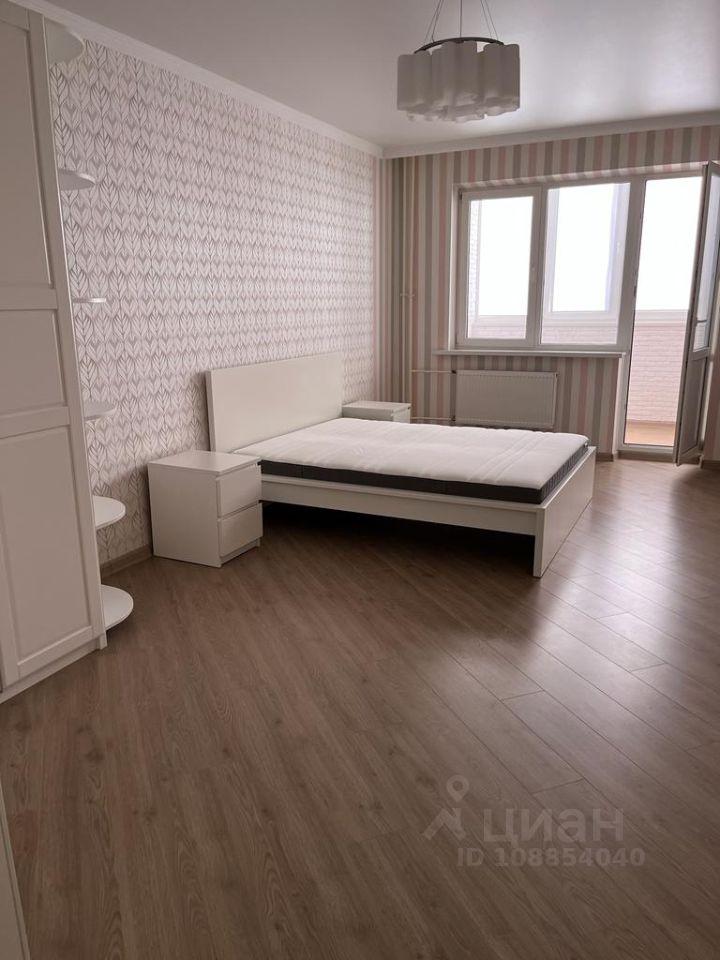 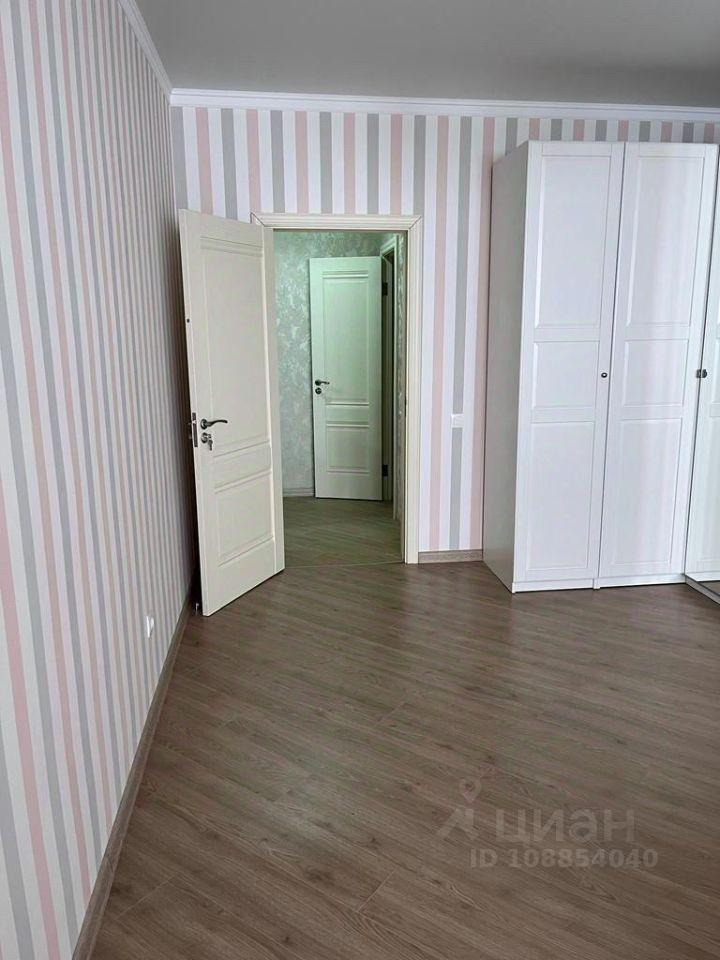 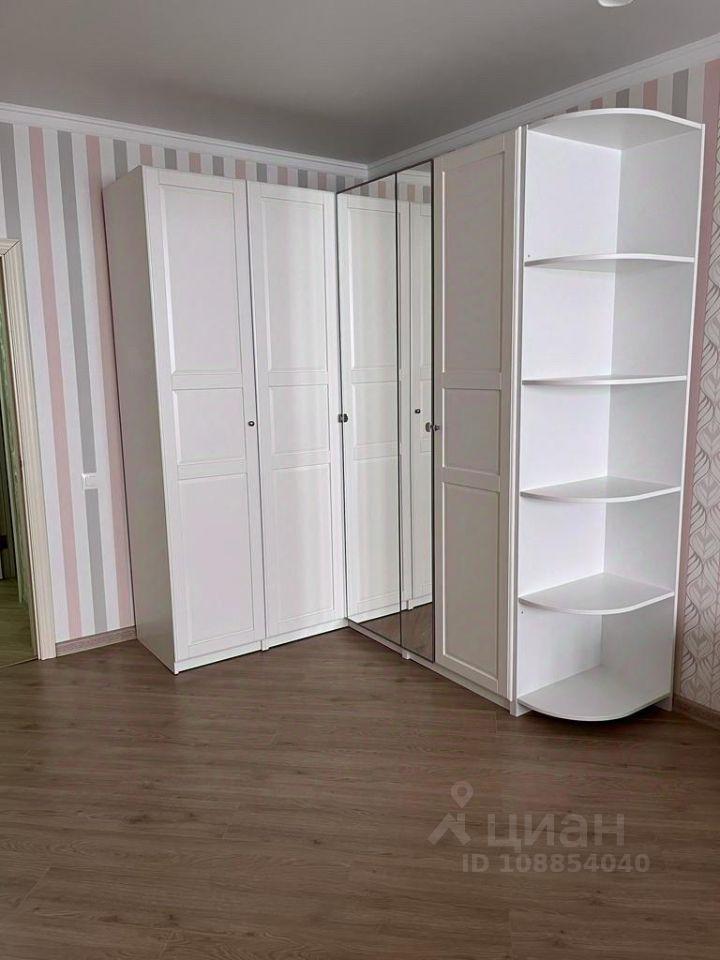 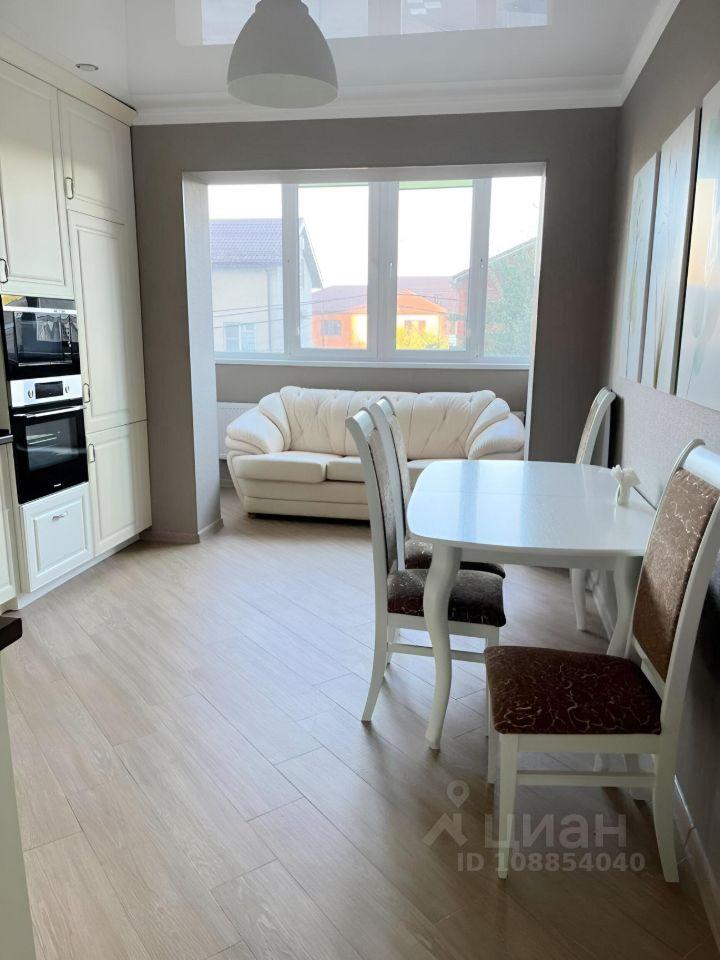 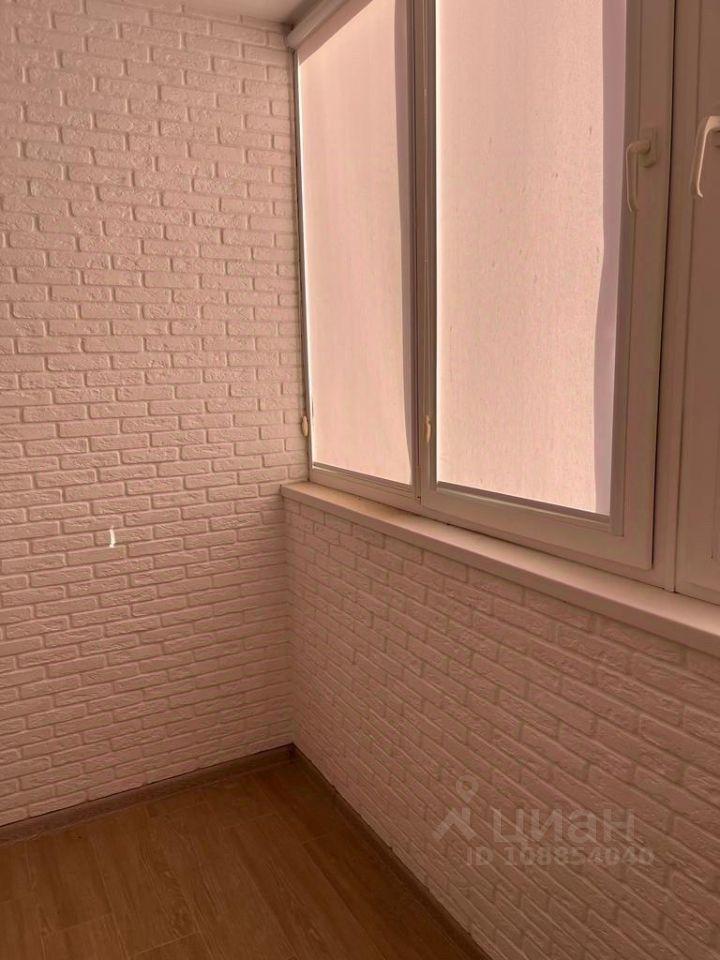 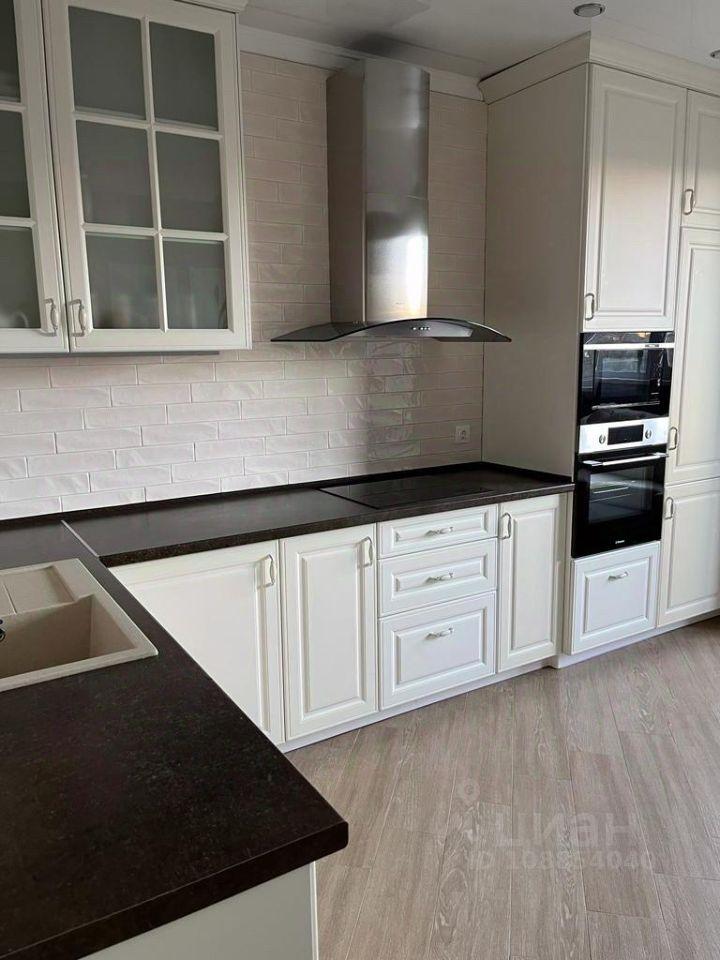 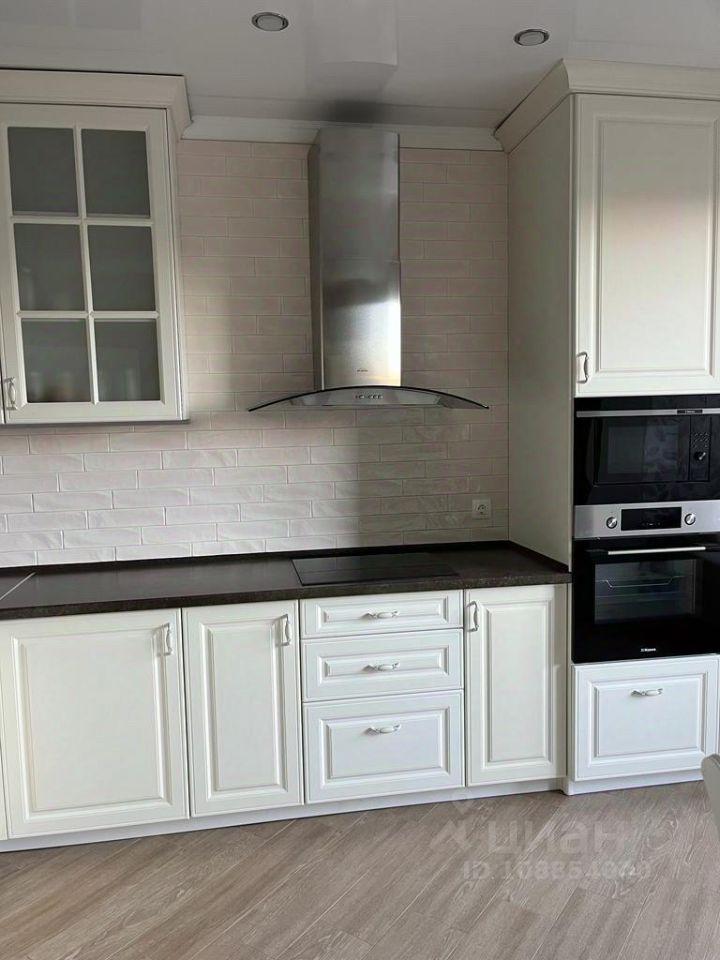 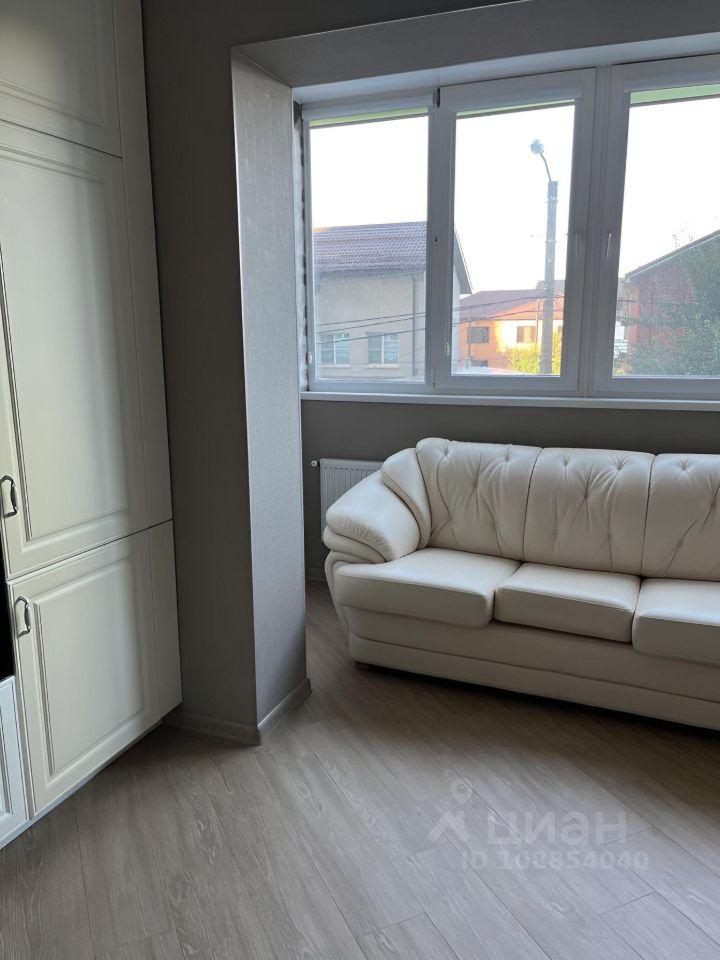 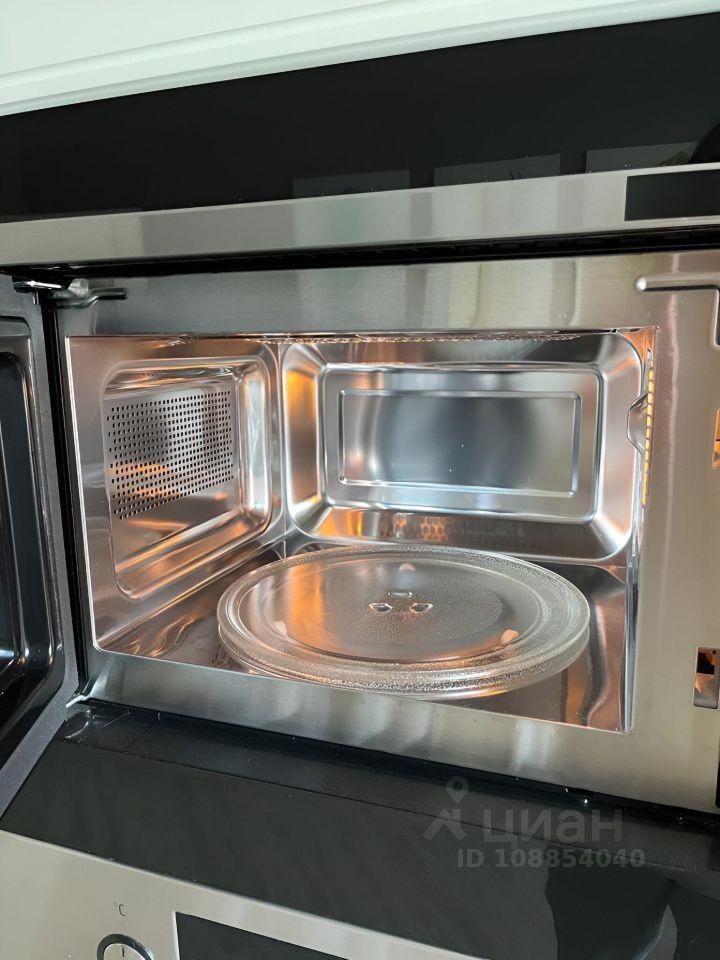 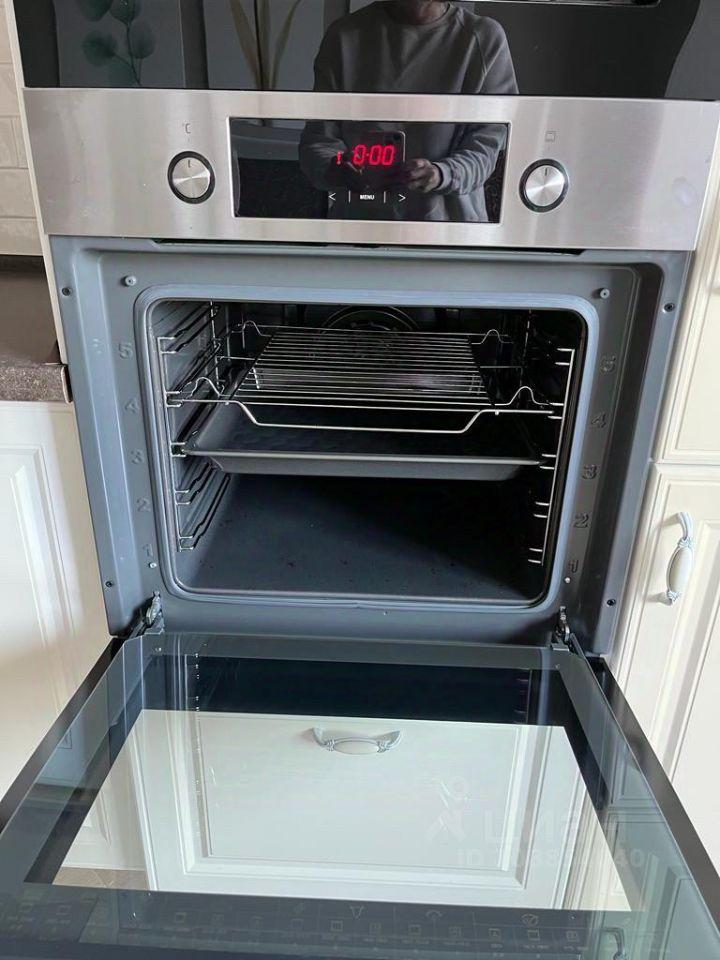 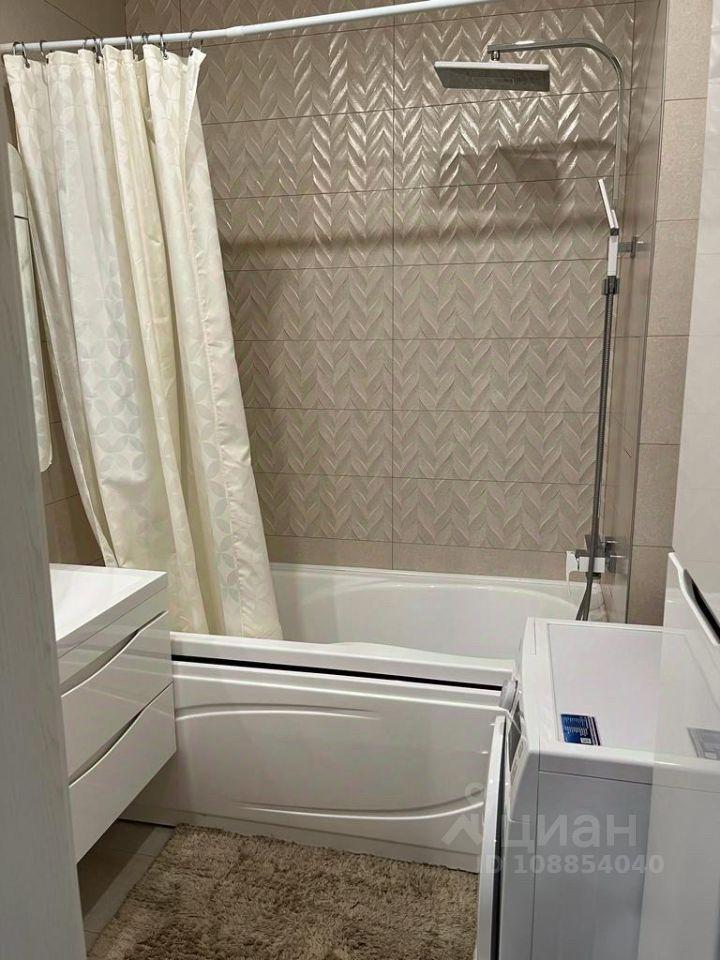 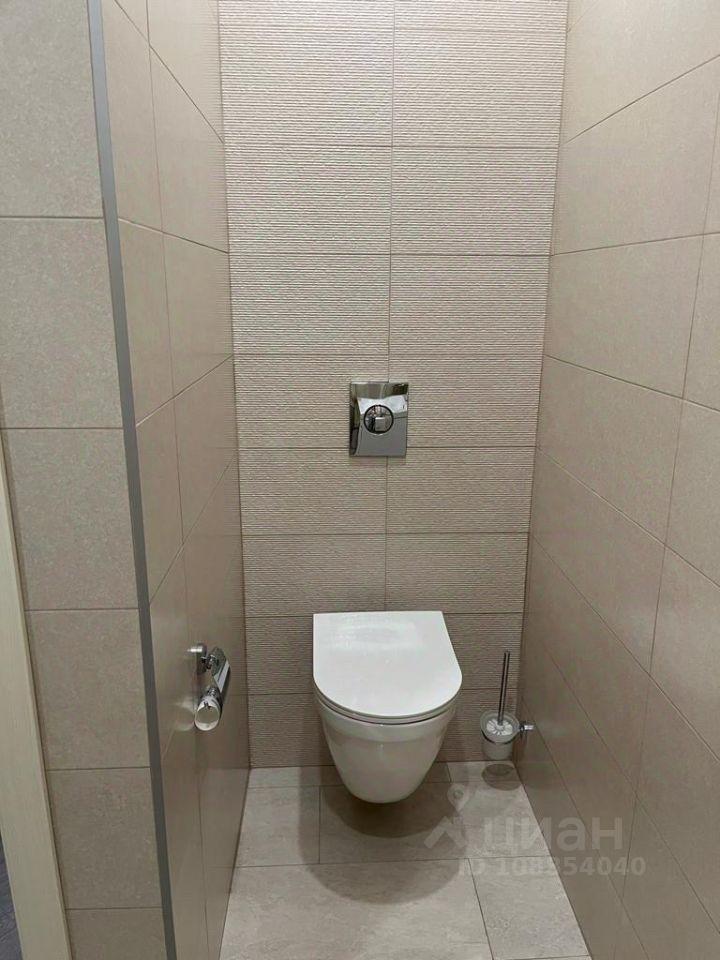 